Pre-Kindergarten2 containers of playdoh2 pack of Dry Erase markers (black)1 pack of fine tip dry erase markers2 two pocket plastic folders1 pack of pens1 Crayola Water Paint set2 boxes of tissues2 tubs of Lysol wipes1 Lysol spray1 packs of baby wipes1 bottle of hand sanitizer2 rolls of paper towels1 (8) packs of large magic markers2 (24) packs of Crayola Crayons4 Elmer’s glue sticks1 bottle Elmer’s glue1 box of jumbo size pencils1 composition notebook(not spiral)1 pack of construction paper1 box gallon size bags1 box quart size bags1 ream copy/printer paper1 nap/rest matKindergarten2 Primary composition notebooksI pencil box/case1 pkg. #2 pencils sharpened (Dixon Ticonderoga brand is preferred)1 box of crayons1 box colored pencils1 box of Expo Dry Erase Markers 10 glue sticks3 plastic pocket folders1 large eraser (Dixon Ticonderoga brand is preferred)1 Fiskars student scissor2 boxes of tissues1 container of playdoh1 box of gallon size plastic bags 1 bottle of hand sanitizer1 box of quart size plastic bags1 pkg. of Clorox wipes or baby wipesStudent backpacks are recommended for each grade level. Please note: backpacks may NOT have wheels for student & staff safety.  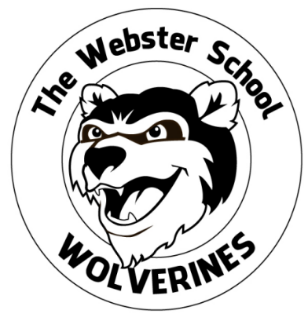 First Grade1 backpack (no wheels)
1 ream of white printer/copy paper1 box of markers1 pack of large pink erasers2 pack of EXPO dry erase marker2 pocket folders (1-red, 1-blue)20- # 2 pencils (sharpened)1 wide rules composition notebook1 spiral notebooks 70 sheets wide rule2 boxes of crayons (24 pack) 20 glue sticks1 pair of student scissors2 boxes of tissues 2 container of Clorox wipesBOYS- 1 box of gallon-size storage bagsGIRLS- 1 box of quart-size storage bags 
 Second Grade1 1 inch 3 ring binder with pockets4 pkgs. #2 pencils w/erasers, sharpened2 boxes of crayons1 box of markers and 1 black sharpie4 black EXPO markers4 glue sticks2 pocket folders3 composition books (black & white marble)2 pkgs. wide ruled notebook paper1 student scissors2 boxes of tissues1 pkg. of paper plates1 container of Clorox wipes or wipes1 bottle of hand sanitizer1 ream of printer paper1 pack of index cards1 package of sheet protectors BOYS 1 box gallon bags GIRLS 1 box sandwich bagsHeadphones/earbuds labeled with name Third Grade1 pencil case2 1 ½ in. binders with clear front pocket4 composition notebooks (NO SPIRAL notebooks please) black, blue, red and green3 pkgs. #2 sharpened pencils3 packs of cap erasers1 box of crayons or colored pencils2 plastic folders with prongs 1 box of Expo Dry Erase Markers (no thin tip) 2 black Sharpie permanent marker2 large glue sticks  1 pkg. wide ruled notebook paper1 student scissor1 pkg. dividers2 reams of copy paper2 boxes of tissuesBOYS box of tissues & Clorox wipesGIRLS bottle hand sanitizer & gallon storage Headphones/earbuds labeled with name Fourth Grade2 1 1/2 in binders with clear front1 pkg. of dividers2 pkgs #2 pencils with erasers, sharpened1 box fat markers 8-10 count8 glue sticks3 durable pocket folder with 3 prongs2 spiral notebooks (one red, one green)2 pkg. pencil top erasers or pink lg. eraser1 box colored pencils1 student scissor1 package highlighters2 box of tissues1 container Clorox wipes1 bottle hand sanitizer4 black EXPO markers2 composition notebooks2 reams of printer/copy paperFifth Grade4 composition notebooks in different colors6 pkgs. #2 pencils sharpened with erasers1 plastic folder with holes and pockets1 1 inch binder (no trapper keepers)1 small pencil sharpener with cover2 box of markers (one fine tip, one broad)1 box colored pencils2 boxes EXPO dry erase markers2 glue sticks3 large pink erasers (no cap erasers)1 pkg. wide ruled notebook paper1 pair student scissors1 small hard plastic school supply case3 pkg. Post-It Notes1 pkg. of Index Cards2 boxes Tissues and paper towels1 Container Clorox wipes1 bottle hand sanitizerHeadphones/earbuds to be kept in classSelf-Contained Classes1 Timer (Dollar Tree has them in the kitchen section) 1 box crayons – 242 packs of index cards2 packs Expo Dry Erase markers2 packages of glue sticks2 reams of copy/printer paper2 box of tissues1 box gallon storage bags1 box of sandwich or quart storage bags2 containers of cleaning wipes1 bottle hand sanitizer1 pkg. baby wipes1 change of clothes labeled with                                        your child’s nameHeadphones/earbuds labeled with nameAll (K-5) Webster students Art and Music Supplies1 box #2 pencils1 box crayons – 241 box large markers1 box Expo Dry Erase markers2 glue sticks1 large eraser or 1 pkg. pencil top erasers 1 black Sharpie permanent marker1 box colored pencils1 boxes of tissues1 box gallon, quart or sandwich Ziploc bags1 container Clorox wipes1 bottle hand sanitizerReam of copy/printer paperStudent backpacks are recommended for each grade level. Please note: backpacks may NOT have wheels for student & staff safety.